Plenipotentiary Conference (PP-18)
Dubai, 29 October – 16 November 2018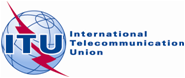 PLENARY MEETINGDocument 24-EPLENARY MEETING29 June 2018PLENARY MEETINGOriginal: EnglishReport by the CouncilReport by the CouncilREPORT of the Council Working Group 
for Strategic and Financial Plans 2020-2023 (CWG-SFP)REPORT of the Council Working Group 
for Strategic and Financial Plans 2020-2023 (CWG-SFP)Further to discussions held during the 2018 Session of the Council, the report of the Council Working Group for Strategic and Financial Plans 2020-2023 is transmitted to the Plenipotentiary Conference as follows:Addendum 1 to Document 24: Annex 1 to Resolution 71: ITU Strategic Plan 2020-2023Addendum 2 to Document 24: Annex 2 to Resolution 71: Situational AnalysisAddendum 3 to Document 24: Annex 3 to Resolution 71: Glossary of termsAddendum 4 to Document 24: Preliminary draft of Appendix A to Annex 1: Allocation of ResourcesFor information, Summary records of the fourth and ninth Plenary meetings of the 2018 Session of the Council can be found respectively in Document C18/107 and Document C18/121.